ΣΥΜΠΛΗΡΩΜΑ Νο 1Το παρόν συμπλήρωμα Νο 1 εκδίδεται προκειμένου να συμπεριληφθούν στην αρχική Πρόκληση τα ακόλουθα:Παρατείνεται η ημερομηνία υποβολής προσφορών από τις 03.04.2024 έως την 08.04.2024, ημέρα Δευτέρα και ώρα 15:00. Πέραν αυτών που ρητά τροποποιούνται με το παρόν Συμπλήρωμα Νο 1, όλοι οι άλλοι Όροι της Πρόσκλησης παραμένουν σε πλήρη ισχύ ως έχουν. Τα Τεύχη της σχετικής Πρόσκλησης καθώς και το Συμπλήρωμα Νο 1 αυτής, διατίθενται δωρεάν μέσω της επίσημης ιστοσελίδας (site) της Εταιρείας : https://eprocurement.dei.gr ─> Ζ200-1200103759.ΑΠΟ ΤΗΔΗΜΟΣΙΑ ΕΠΙΧΕΙΡΗΣΗ ΗΛΕΚΤΡΙΣΜΟΥ Α.Ε.ΛειτουργίεςΠαραγωγήςΔΕΜΦΑ/ΑΗΣ Μεγαλόπολης 5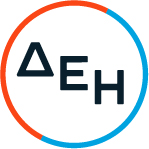 Αριθμός Πρόσκλησης: Ζ200 - 1200103759Αντικείμενο:Προμήθεια ρουλεμάν για την επισκευή μειωτήρων ανεμιστήρων Πύργου Ψύξης της ΜΣΚ του                 ΑΗΣ Μεγαλόπολης 5